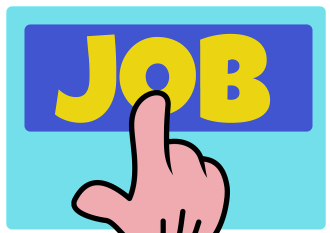 Skript Bewerbung für _________________________________________________________ (Arbeite mit Arial 12)Ein-stel-lungWas ist zu sehen?KameraeinstellungZusatzelemente

Text, der gesprochen wird

Bemerkungen, HinweiseStart-bild-schirm123